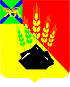 КОНТРОЛЬНО-СЧЕТНАЯ КОМИССИЯМИХАЙЛОВСКОГО МУНИЦИПАЛЬНОГО РАЙОНА ул. Красноармейская. д. 24, с. Михайловка, Михайловский район Приморский крайЗаключение о проведении экспертно-аналитического мероприятия       Экспертиза  проекта решения   «О согласовании замены дотации на выравнивание бюджетной обеспеченности муниципальных районов дополнительным нормативом отчислений в бюджет Михайловского муниципального района от налога на доходы физических лиц на 2023 и плановый период 2024 и 2025 годов»»20.06.2022г.                                                                                                            №   22       Правовая основа финансово-экономической экспертизы:Настоящее заключение о результатах экспертно-аналитического мероприятия: экспертиза проекта решения  «О согласовании замены дотации на выравнивание бюджетной обеспеченности муниципальных районов дополнительным нормативом отчислений в бюджет Михайловского муниципального района от налога на доходы физических лиц на 2023 и плановый период 2024 и 2025 годов»»  подготовлено в соответствии с Бюджетным кодексом Российской Федерации (далее - Бюджетный кодекс), Федеральным законом Российской Федерации от 07.02.2011 № 6-ФЗ «Об общих принципах организации и деятельности контрольно-счетных органов субъектов Российской Федерации и муниципальных образований», Уставом Михайловского муниципального района, Положением «О бюджетном   процессе в Михайловском муниципальном районе», утвержденным решением Думы Михайловского муниципального района от 31.03.2022  № 193, Положением «О Контрольно-счётной комиссии Михайловского муниципального района», утвержденным решением Думы ММР от 28.10.2021 № 135, Стандартом внешнего муниципального финансового контроля «Общие правила проведения экспертно-аналитического мероприятия»», утвержденным  распоряжением председателя Контрольно-счетной комиссии  от 18.01.2022 № 16-ра Основание для проведения экспертно-аналитического мероприятия – пункт 2 абзаца 1  Плана работы Контрольно-счетной комиссии  на 2021 год, утвержденного Распоряжением председателя Контрольно-счетной комиссии  от 14.01.2022 № 7-ра        Предмет экспертно-аналитического мероприятия:        проект решения «О согласовании замены дотации на выравнивание бюджетной обеспеченности муниципальных районов дополнительным нормативом отчислений в бюджет Михайловского муниципального района от налога на доходы физических лиц на 2023 и плановый период 2024 и 2025 годов».      Цель экспертно-аналитического мероприятия:     экспертиза проекта решения «О согласовании замены дотации на выравнивание бюджетной обеспеченности муниципальных районов дополнительным нормативом отчислений в бюджет Михайловского муниципального района от налога на доходы физических лиц на 2023 и плановый период 2024 и 2025 годов»Вопросы экспертно-аналитического мероприятия:       1. Экспертиза соответствия проекта решения  «О согласовании замены дотации на выравнивание бюджетной обеспеченности муниципальных районов дополнительным нормативом отчислений в бюджет Михайловского муниципального района от налога на доходы физических лиц на 2023 и плановый период 2024 и 2025 годов» (далее – Проект решения) федеральному законодательству, законодательству Приморского края, муниципальным нормативным правовым актам Михайловского муниципального района.      2. Рассмотрение вопроса о выявлении коррупциогенных факторов (признаков) при анализе Проекта решения.Объект экспертно-аналитического мероприятия: администрация Михайловского муниципального районаВ Контрольно-счетную комиссию  для проведения экспертизы поступили следующие документы:            Проект решения «О согласовании замены дотации на выравнивание бюджетной обеспеченности муниципальных районов дополнительным нормативом отчислений в бюджет Михайловского муниципального района от налога на доходы физических лиц на 2023 и плановый период 2024 и 2025 годов»»            Пояснительная записка к Проекту решения с финансово-экономическим  обоснованием к Проекту решения 1. В ходе проведения экспертно-аналитического мероприятия по первому вопросу  Контрольно-счетной комиссией  установлено следующее:Проектом решения предлагается согласовать замену дотации на выравнивание бюджетной обеспеченности Михайловского муниципального района в полном объеме на дополнительный норматив отчислений в бюджет Михайловского муниципального района от налога на доходы физических лиц на 2023 год и плановый период 2024 и 2025 годов.В соответствии с пунктом 5 статьи 138 Бюджетного кодекса РФ при составлении и (или) утверждении бюджета субъекта Российской Федерации по согласованию с представительными органами муниципальных образований дотации на выравнивание бюджетной обеспеченности муниципальных районов могут быть полностью или частично заменены дополнительными нормативами отчислений в бюджеты муниципальных районов от налога на доходы физических лиц.Анализ выше отраженной нормы и представленного на экспертизу Проекта решения показывает, что он разработан в рамках реализации пункта 5 статьи 138 Бюджетного кодекса Российской Федерации. Принятие данного Проекта решения необходимо для работы по составлению (прогнозированию) бюджета на 2023 год и плановый период 2024 и 2025 годов. Аналогичная норма, содержащейся в пункте 5 статьи 138 Бюджетного кодекса РФ, установлена в части 6 статьи 34 Закона Приморского края от 02.08.2005 № 271-КЗ «О бюджетном устройстве, бюджетном процессе и межбюджетных отношениях в Приморском крае». В Положении «О бюджетном   процессе в Михайловском муниципальном районе», утвержденным решением Думы Михайловского муниципального района от 31.03.2022  № 193,  такая норма  не предусмотрена, но в соответствии со   статьей 7 предусмотрено, что Дума Михайловского муниципального района осуществляет иные бюджетные полномочия в соответствии с бюджетным законодательством Российской Федерации. Согласно абзаца четвертого пункта 5 статьи 138 Бюджетного кодекса РФ средства, полученные муниципальным районом по дополнительному нормативу отчислений от налога на доходы физических лиц сверх расчетного объема дотации (части расчетного объема дотации) на выравнивание бюджетной обеспеченности муниципальных районов, изъятию в бюджет субъекта Российской Федерации и (или) учету при последующем распределении межбюджетных трансфертов местным бюджетам не подлежат.Таким образом, в текстовой части пояснительной записки к Проекту решения администрация Михайловского муниципального района, ссылаясь на выше отраженную норму, указывает на целесообразность согласования замены дотации на выравнивание бюджетной обеспеченности дополнительным нормативом отчислений от налога на доходы физических лиц в бюджет Михайловского муниципального района  на 2023 год и плановый период 2024 и 2025 годов исходя из  примеров  прошлых периодов за 2019-2021 годы. В представленной пояснительной записке  отражен анализ экономической обоснованности применяемого решения о замене дотации дополнительным нормативом. В доходной части бюджета налог на доходы физических лиц фактически за период  с 2020 по 2021 год увеличился на  24,45% или 98 686,08 тыс. рублей (НДФЛ за 2020г. – 403 532,12 тыс. руб., за 2021г. – 502 218,12 тыс. руб.). Представленный расчет указывает на наличие эффективности для бюджета Михайловского муниципального района  при принятии настоящего Проекта решения. Однако абзацем 5  пункта 5 статьи 138 Бюджетного кодекса РФ предусмотрено, что потери бюджета муниципального района  в связи с получением средств по дополнительному нормативу отчислений от налога на доходы физических лиц ниже расчетного объема дотации (части расчетного объема дотации) на выравнивание бюджетной обеспеченности муниципальных районов, компенсации из бюджета субъекта Российской Федерации и (или) учету при последующем распределении межбюджетных трансфертов местным бюджетам не подлежат.       2. В ходе проведения экспертно-аналитического мероприятия по второму вопросу Контрольно-счетной комиссией установлено отсутствие коррупциогенных факторов (признаков) в анализируемом Проекте решения.        Выводы:       1. В ходе проведения экспертно-аналитического мероприятия по первому вопросу Контрольно-счетной комиссией  установлено, что проект решения «О согласовании замены дотации на выравнивание бюджетной обеспеченности муниципальных районов дополнительным нормативом отчислений в бюджет Михайловского муниципального района от налога на доходы физических лиц на 2023 и плановый период 2024 и 2025 годов» не противоречит действующему законодательству и может быть рассмотрен Думой Михайловского муниципального района  в представленной редакции.        2. В ходе проведения экспертно-аналитического мероприятия по второму вопросу Контрольно-счетной комиссией  установлено отсутствие коррупциогенных факторов (признаков) в анализируемом Проекте решения.Председатель Контрольно-счетной комиссии Михайловского муниципального района                                Л.Г. Соловьянова